Команда «Родничок» 1-4 классы 4-й этап МОУ Гореловская ООШСсылка на видео  https://disk.yandex.ru/d/_brQwajQiAfsjA?uid=824160594 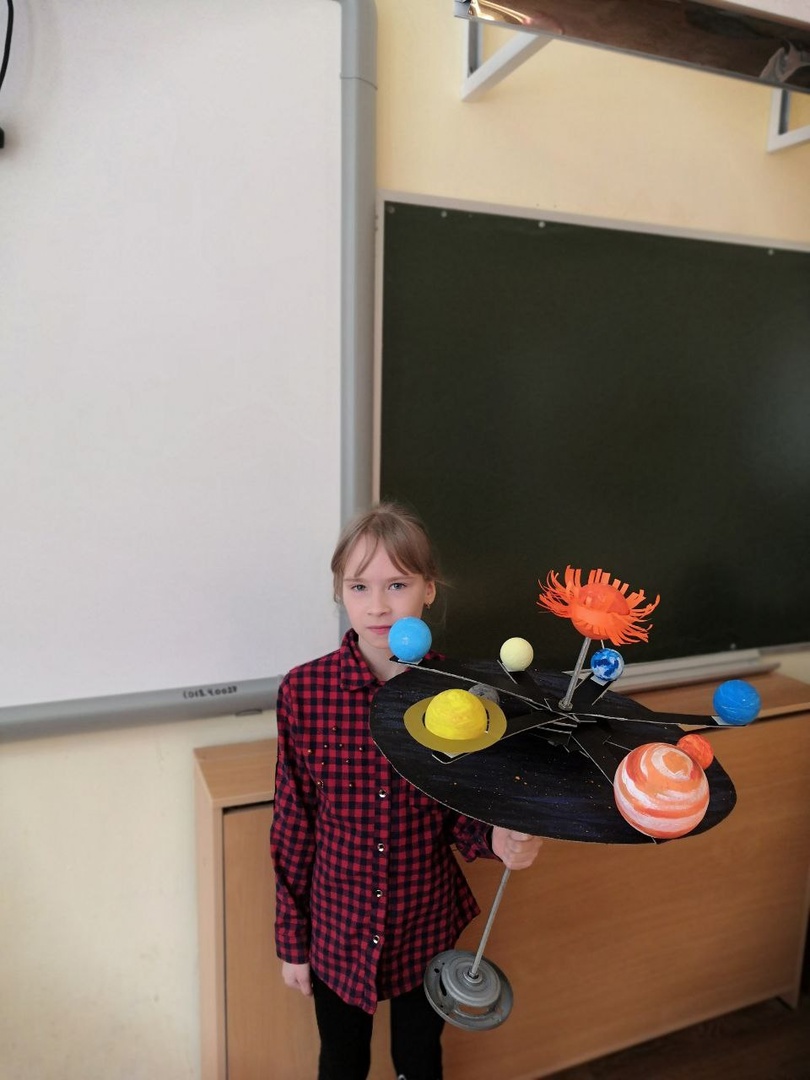 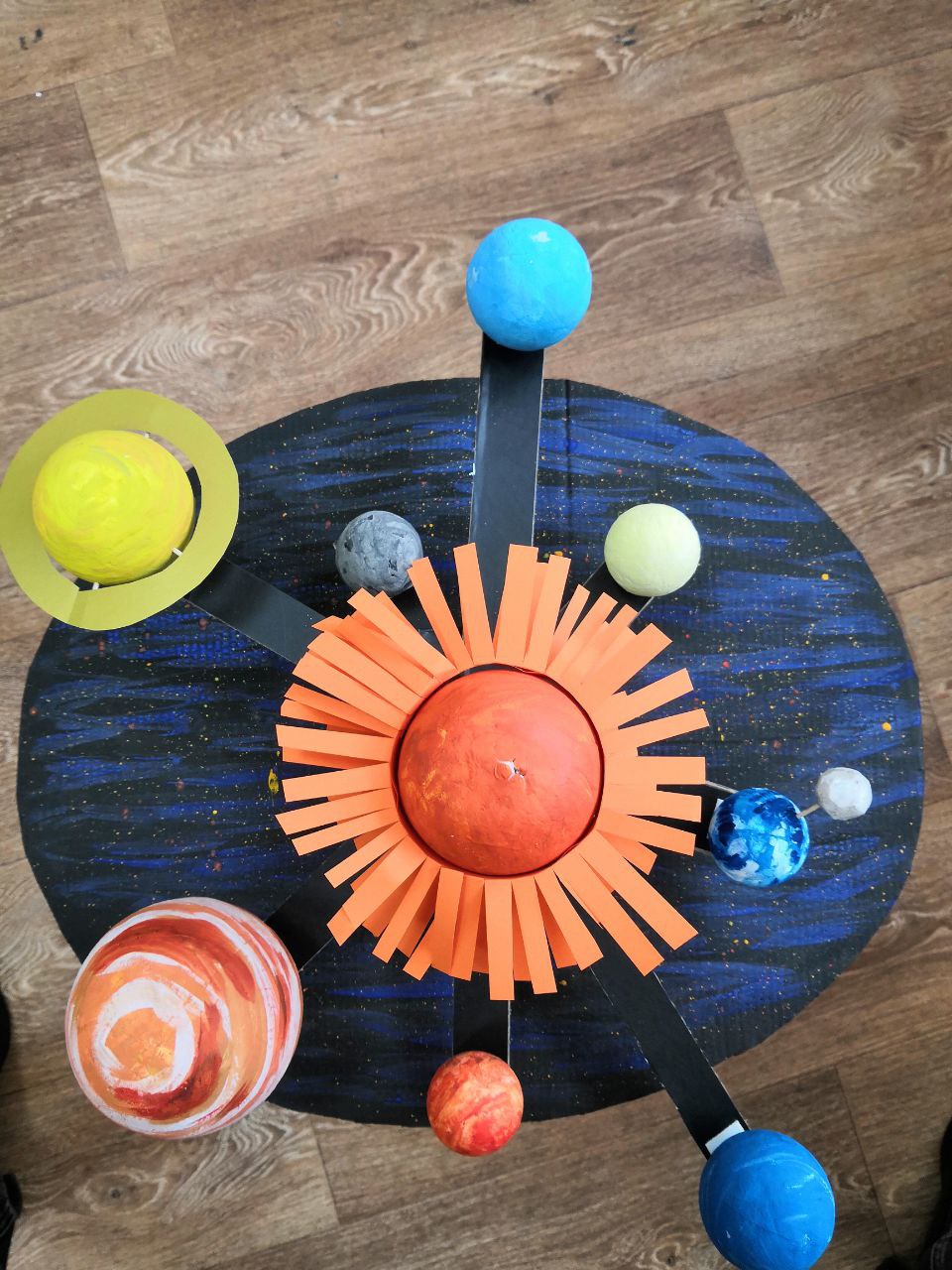 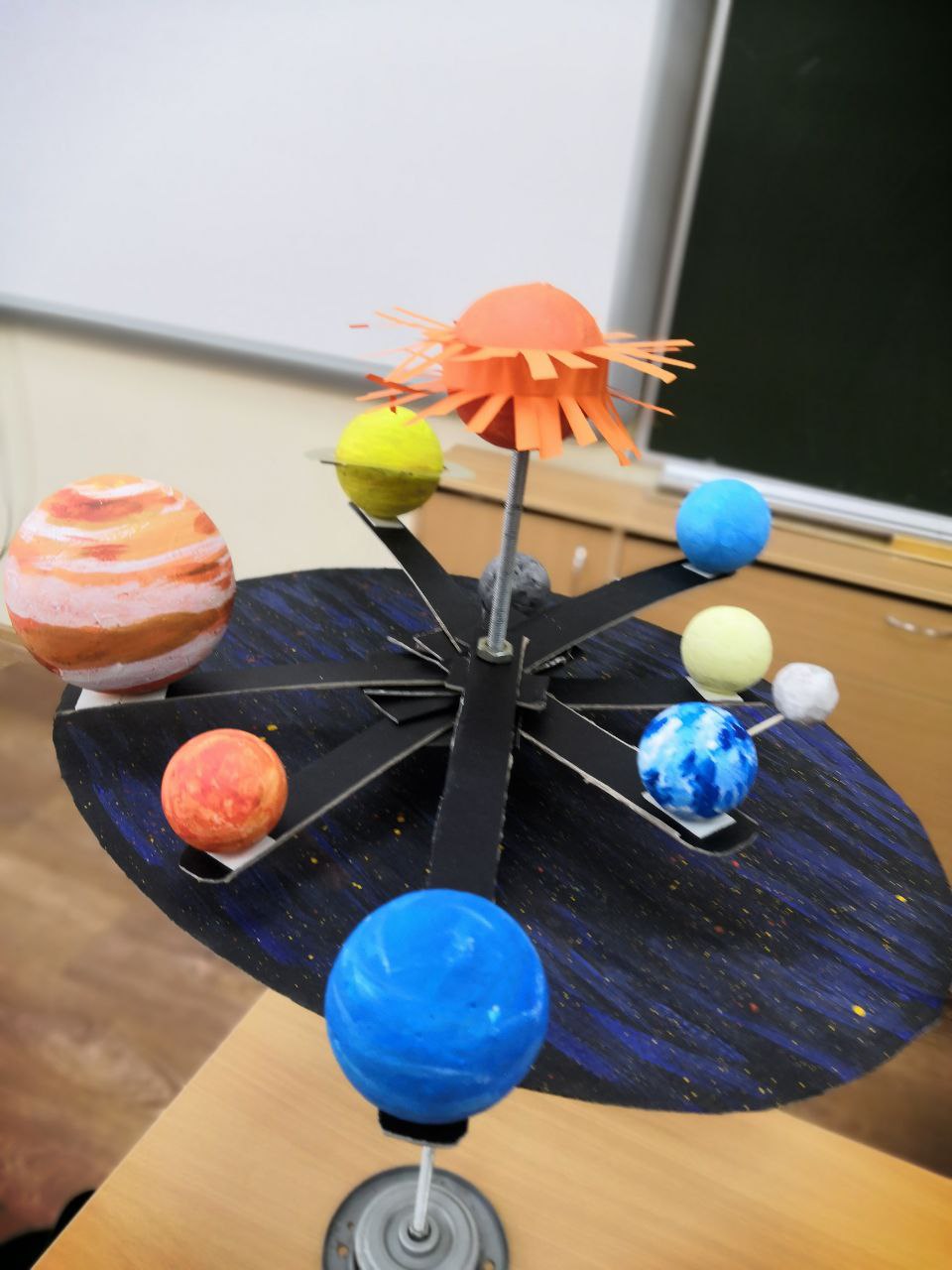 